Child Abuse Prevention Month: “Growing A Better Tomorrow For All Children, Together.” Families: Prevention With Purpose”April2022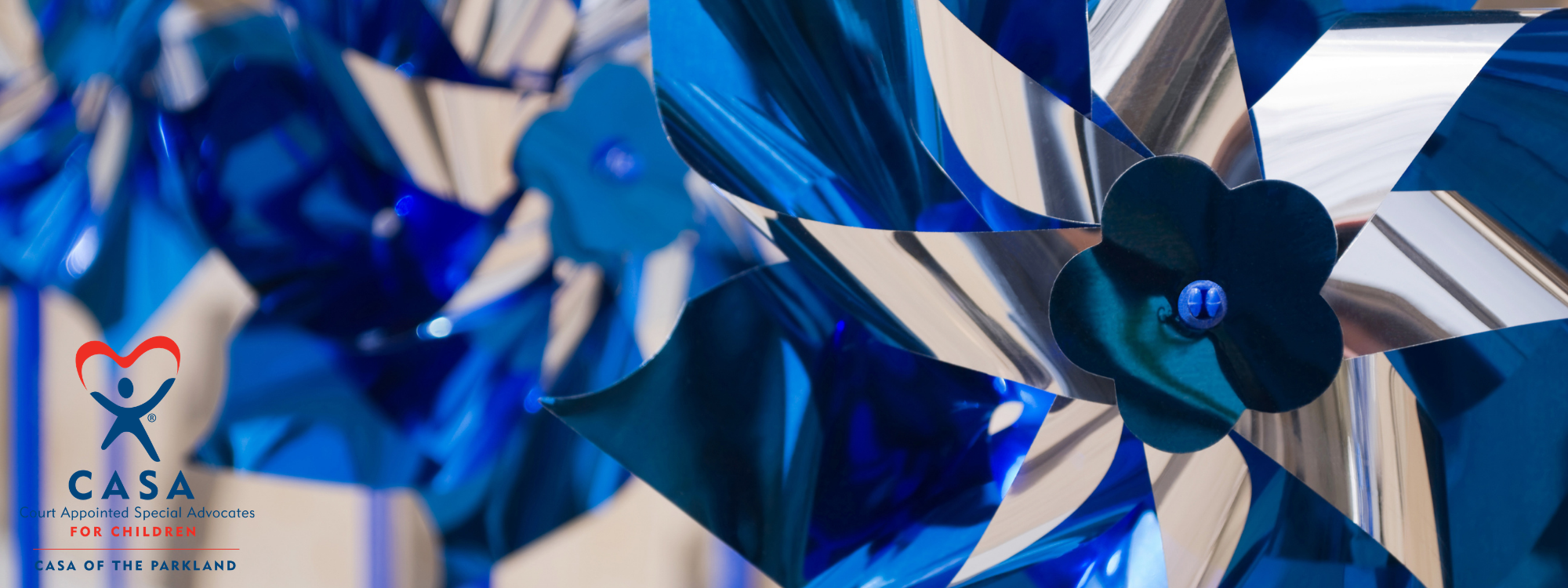 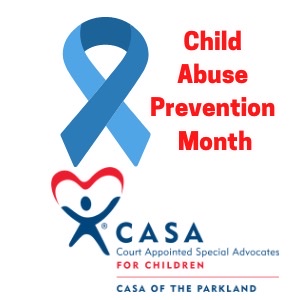 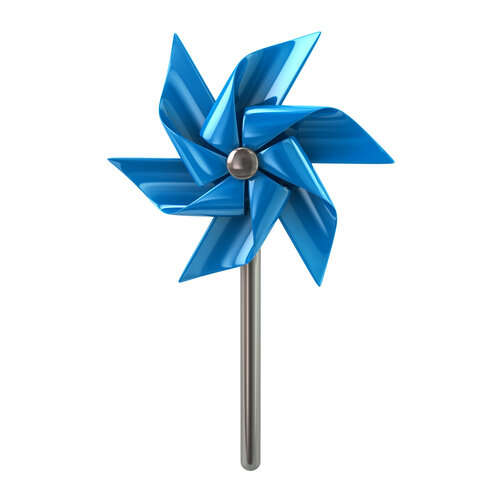 1Wear blue to chow you support Child Abuse Prevention! Share on social media with #WearBlueDay2Complete the CASA pinwheel coloring sheet with your child.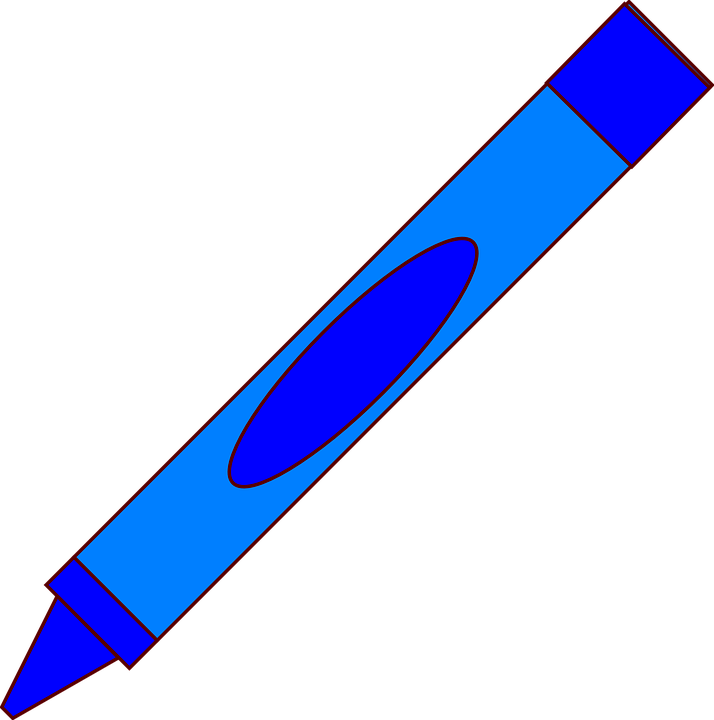 3Read the book God Loves All of Me with your children to help them learn about safe touch 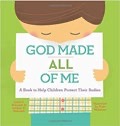 4Plant a pinwheel in our virtual pinwheel garden by donating to CASA.5Consider becoming a CASA volunteer or a foster parent with your local DSS agency. If you can’t, consider making a donation to CASA.6Like CASA of the Parkland on Facebook and share a status with your friends. Follow us on Instagram too!7Send an encouraging text/call/message to a parent you know.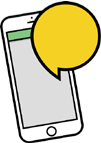 8Learn how you can help strengthen families and prevent child abuse and neglect by reviewing the Prevention Resource Guide.9Sign up to be a sports coach at your local Parks and Rec!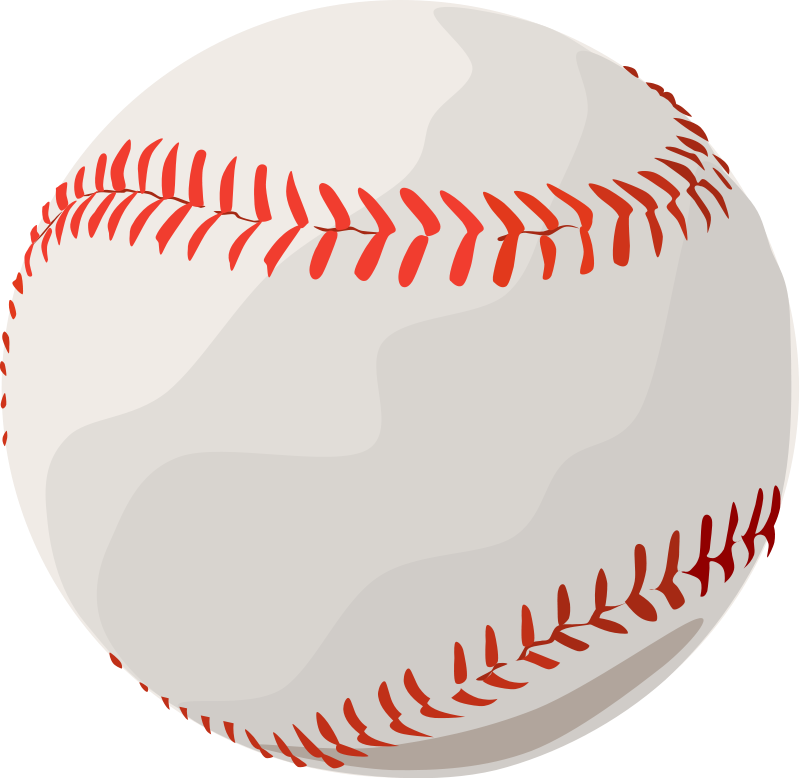 10Ask your pastor to send domestic violence hotline information to congregation.11Donate diapers or toiletries to your local DV shelter.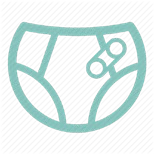 12Read through these important steps for how to respond if someone discloses an experience of abuse to you.13Check out the Missouri Kids First Community Partnership Guide to learn how you and your community are essential for our children!14Learn how submitting photos of your hotel room can help to fight sex trafficking through an app.15Become a Circle of Hope monthly donor to CASA of the Parkland.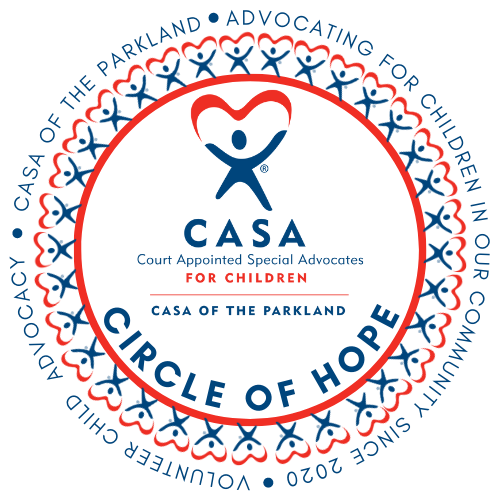 16Make your own pinwheels with your family or group of friends. 17As what your faith community’s child protection policies are. Ensure they are following best practice guidelines. 18Buy diapers, formula, or groceries for a parent of a young child. 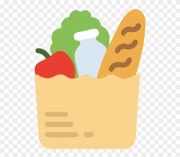 19Use this family contract to discuss internet safety with your child. 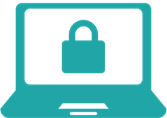 20Review pictures you’ve posted of your child online from a safety perspective and remove any pictures with any (even partial) nudity.21Plant a pinwheel in our virtual pinwheel garden by donating to CASA.22Give meditations a try with your child using this video.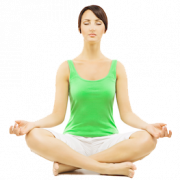 23Join CASA of the Parkland in the community at the Child Abuse Awareness Parade in downtownPotosi, MO!24Celebrate Blue Sunday with your church to bring awareness to victims of child abuse.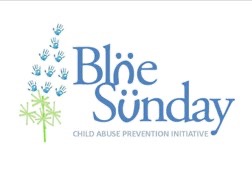 25Locate a kinship family caring for children who are not their own. Offer to run an errand for them, bring them diver, or give gift cared for family fun. 26Safely dispose of unused medications at a local drop site. Learn more about opioid prevention and recover at curbthecrisis.com.27Write a thank you letter to a teacher who helped you or a child you love. 28Write a legislator a thank you note for supporting foster children in your area this session.29Join supporters across the nation-virtually-for the National CASA/GAL Association for Children’s 2nd Annual Walk.Run.Thrive!30Find out more about the National CASA/GAL Association for Children